Приложение № 7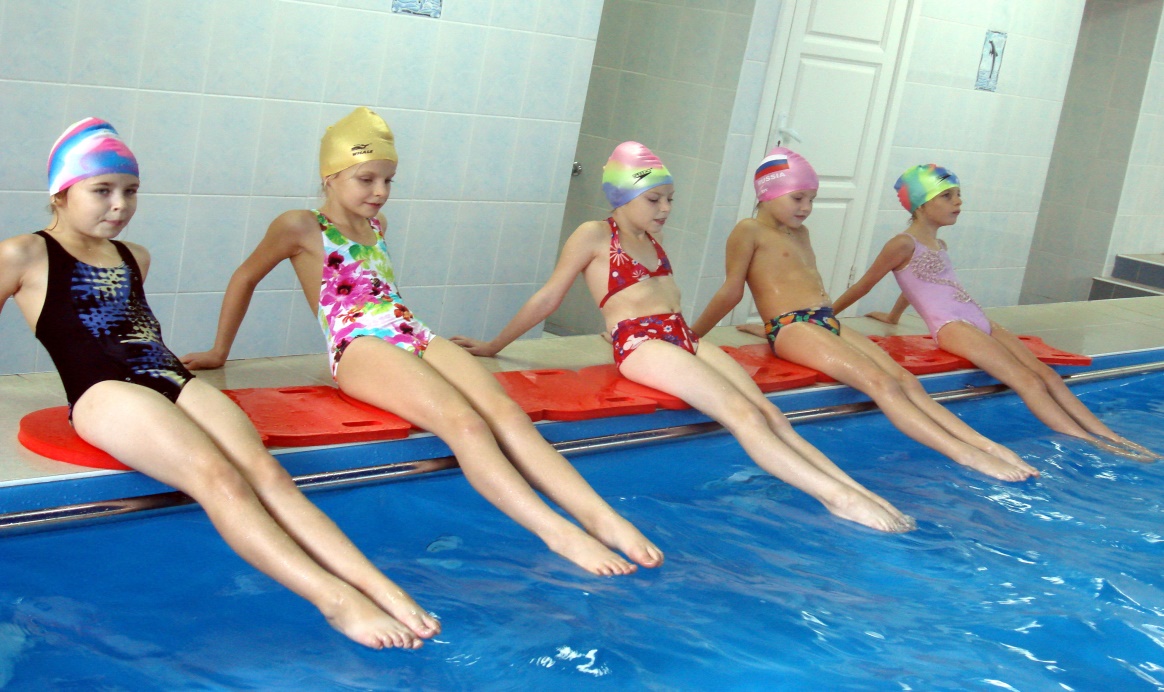                              Обучение координационным возможностям (по типу кроля).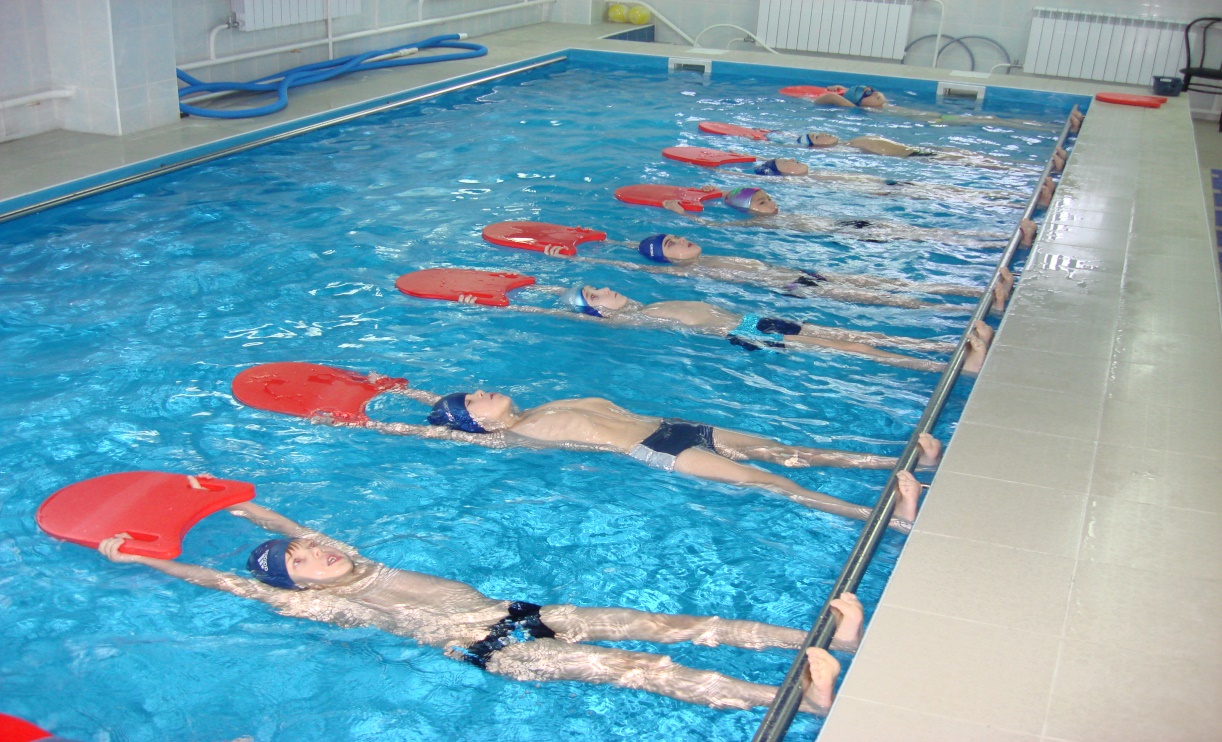                                Обучение упражнению в скольжении на спине.